2026 Zimbabwe HolidaysZimbabwe 2026 CalendarZimbabwe 2026 CalendarZimbabwe 2026 CalendarZimbabwe 2026 CalendarZimbabwe 2026 CalendarZimbabwe 2026 CalendarZimbabwe 2026 CalendarZimbabwe 2026 CalendarZimbabwe 2026 CalendarZimbabwe 2026 CalendarZimbabwe 2026 CalendarZimbabwe 2026 CalendarZimbabwe 2026 CalendarZimbabwe 2026 CalendarZimbabwe 2026 CalendarZimbabwe 2026 CalendarZimbabwe 2026 CalendarZimbabwe 2026 CalendarZimbabwe 2026 CalendarZimbabwe 2026 CalendarZimbabwe 2026 CalendarZimbabwe 2026 CalendarZimbabwe 2026 CalendarJanuaryJanuaryJanuaryJanuaryJanuaryJanuaryJanuaryFebruaryFebruaryFebruaryFebruaryFebruaryFebruaryFebruaryMarchMarchMarchMarchMarchMarchMarchMoTuWeThFrSaSuMoTuWeThFrSaSuMoTuWeThFrSaSu123411567891011234567823456781213141516171891011121314159101112131415192021222324251617181920212216171819202122262728293031232425262728232425262728293031AprilAprilAprilAprilAprilAprilAprilMayMayMayMayMayMayMayJuneJuneJuneJuneJuneJuneJuneMoTuWeThFrSaSuMoTuWeThFrSaSuMoTuWeThFrSaSu12345123123456767891011124567891089101112131413141516171819111213141516171516171819202120212223242526181920212223242223242526272827282930252627282930312930JulyJulyJulyJulyJulyJulyJulyAugustAugustAugustAugustAugustAugustAugustSeptemberSeptemberSeptemberSeptemberSeptemberSeptemberSeptemberMoTuWeThFrSaSuMoTuWeThFrSaSuMoTuWeThFrSaSu1234512123456678910111234567897891011121313141516171819101112131415161415161718192020212223242526171819202122232122232425262727282930312425262728293028293031OctoberOctoberOctoberOctoberOctoberOctoberOctoberNovemberNovemberNovemberNovemberNovemberNovemberNovemberDecemberDecemberDecemberDecemberDecemberDecemberDecemberMoTuWeThFrSaSuMoTuWeThFrSaSuMoTuWeThFrSaSu1234112345656789101123456787891011121312131415161718910111213141514151617181920192021222324251617181920212221222324252627262728293031232425262728292829303130Jan 1	New Year’s DayApr 3	Good FridayApr 5	Easter SundayApr 6	Easter MondayApr 18	Independence Day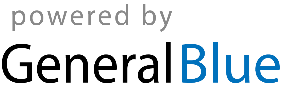 May 1	Labour DayMay 10	Mother’s DayMay 25	Africa DayJun 21	Father’s DayAug 10	Heroes’ DayAug 11	Defence Forces DayDec 22	Unity DayDec 25	Christmas DayDec 26	Boxing Day